ПОЛОЖЕНИЕ о порядке оформления, выдачи и хранения документово дополнительном профессиональном образовании вгосударственном областном бюджетном учреждении «Новгородский областной центр психолого-педагогической, медицинской и социальной помощи»1. Общие положения1.1. Положение о порядке оформления и выдачи документов о дополнительном профессиональном образовании (далее Положение) устанавливает требования к порядку оформления, выдачи и хранения документов установленного образца о дополнительном профессиональном образовании в государственном областном бюджетном учреждении «Новгородский областной центр психолого-педагогической, медицинской и социальной помощи» (далее - Центре). 1.2. Положение разработано в соответствии с Федеральным законом от 29 декабря 2012 года № 273-ФЗ «Об образовании в Российской Федерации», приказом Министерства образования и науки Российской Федерации от 01.07.2013 № 499 «Об утверждении порядка организации и осуществления образовательной деятельности по дополнительным образовательным программам», уставом Центра. 2. Выдача документов о дополнительном профессиональном образовании 2.1. Документы установленного образца о дополнительном профессиональном образовании: удостоверение о повышении квалификации выдаются лицам, зачисленным в Центр на обучение по дополнительной профессиональной программе, успешно освоившим соответствующую программу и прошедшим итоговую аттестацию. 2.2. Лицам, проходившим обучение по программам в объёме до 16 часов, реализуемым, в том числе, в форме участия в тематических и проблемных семинарах, круглых столах, и т.д. может быть выданы сертификат установленного образца.2.3. Слушателям, не прошедшим итоговой аттестации по дополнительным профессиональным программ или получившим на итоговой аттестации неудовлетворительные результаты, а также слушателям, освоившим часть образовательной программы, выдается по их требованию справка об обучении (о периоде обучения). 3. Требования к бланкам документов3.1.Бланки документов о дополнительном профессиональном образовании (удостоверение о повышении квалификации) и документов об обучении (сертификат и справка об обучении (о периоде обучения) не являются защищенной от подделок полиграфической продукцией. 3.2. Удостоверение о повышении квалификации (далее –  удостоверение) выполняется на плотной бумаге (формат А4) в виде складывающихся половин без обложки (приложение № 1). 3.4. Сертификат об обучении (повышении квалификации) выполняется на плотной бумаге размером А4 или А5 и оформляется в соответствии с образцом (приложение № 2). 3.5. Справка об обучении (о периоде обучения) оформляется на официальном бланке НИРО в соответствии с образцом (приложение № 3). 3.6. Формы бланков документов о дополнительном профессиональном образовании и документов об обучении устанавливаются Центром самостоятельно. 3.7. Дубликат документа выдаётся лицам, утратившим документы, на основании личного заявления, при условии наличия в Центре всех необходимых сведений о прохождении данными слушателями обучения. 3.8. За выдачу документов установленного образца и дубликатов указанных документов дополнительная плата не взимается. 4. Порядок заполнения бланков документов о дополнительном профессиональном образовании и документов об обучении4.1.Заполнение бланков удостоверения производится в строгом соответствии с установленными образцами документов. 4.2. Вносимые в бланки документов записи выполняются от руки черной пастой или с помощью принтера шрифтом Times New Roman черного цвета. 4.3. Записи производятся без сокращений.4.4. В нижней части левой стороны всех бланков документов ставится регистрационный номер по книге регистрации и ведомости выдаваемых документов. 4.5. Заполнению подлежит правая сторона документов. 4.6. Для всех бланков документов общими правилами их заполнения являются следующие: 4.6.1. Фамилия, имя и отчество (при наличии) слушателя пишутся полностью в соответствии с паспортом в дательном падеже. 4.6.2. После слов «в том, что он(а)» вписывается число (цифрами), месяц (прописью), год (четырехзначное число) поступления на обучение и окончания обучения. 4.6.3. В строке о наименовании учреждения дополнительного профессионального образования вписывается полное наименование учреждения, реализующего дополнительную профессиональную программу, в соответствии с уставом Центра. 4.6.4 Наименование дополнительной профессиональной программы записывается согласно наименованию в программе, утвержденной в установленном порядке. 4.6.5. В нижней части документов указываются место нахождения учреждения дополнительного профессионального образования (город) и год выдачи документа. 4.7. При заполнении удостоверения после слов «в объеме» вписывается количество часов цифрами. 4.7.1. В нижней части с правой стороны удостоверение подписывается директором и секретарем, работником Центра, ответственным за выдачу документов. На месте, отведенном для печати – «М.П.», проставляется печать Центра. 4.10. После заполнения бланка документа он должен быть тщательно проверен на точность внесенных в него записей. Документ, заполненный с ошибками или не в соответствии с данным Положением, считается испорченным и подлежит замене. Испорченные при заполнении бланки документов уничтожаются в установленном порядке. 4.12. Дубликаты документов оформляются на бланках, действующих в период обращения о выдаче дубликата, независимо от времени обучения по дополнительным профессиональным программам. На дубликате документа в верхнем углу правой части оборотной стороны бланков на принтере или черной пастой пишется слово "Дубликат". 4.11. Дубликат выдается на фамилию, имя, отчество, на которые был выдан подлинник документа. 5. Регистрация и хранение бланков документов5.1. Для регистрации выдаваемых документов об образовании в Центре ведется книга регистрации выдачи удостоверений.5.1.1. В книгу регистрации выдачи удостоверений заносятся следующие данные: а) номер ведомости выдачи удостоверений; б) порядковые регистрационные номера; в) наименование программы (модуля); в) сроки и место проведения курсов; г) число слушателей. Удостоверения о повышении квалификации выдаются по отдельным ведомостям установленной формы (приложение № 4), которые являются обязательным приложением к книге регистрации выдачи удостоверений. 5.2.Книги регистрации выданных документов и ведомости выдачи удостоверений прошнуровываются, пронумеровываются и хранятся в Центре три года, а затем сдаются в архив.5.3.Испорченные при заполнении бланки удостоверений подлежат уничтожению, для чего создается комиссия, в которую должны входить работники бухгалтерии и методист. Комиссия составляет акт, в котором прописью указывается количество уничтоженных бланков документов. 5.4. Бланки документов об образовании хранятся в бухгалтерии ГОБУ НОЦППМС в недоступном для посторонних месте. 5.5. Справки регистрируются в отдельной книге регистрации справок, сертификаты не регистрируются.Приложение № 1 Образец бланка удостоверения о повышении квалификации (лицевая сторона)Левая сторона                                                                                                                                               Правая сторонаОбразец бланка удостоверения о повышении квалификации (оборотная сторона)Левая сторона                                                                                                                                               Правая сторонаПриложение № 2Образец сертификата об обученииГосударственное областное бюджетное учреждение   «Новгородский областной центр психолого-педагогической, медицинской и социальной помощи»СЕРТИФИКАТ_________________________________________________________________ Фамилия, имя , отчествопрошел(а) обучение в период с_________________________ по______________________ в государственном областном бюджетном учреждении   «Новгородский областной центр психолого-педагогической, медицинской и социальной помощи» по программе _______________________________________________________________________наименование программы___________________________________________________________________________в объеме ____часов м.п .                       Директор       ________________________________________                                                 Личная подпись                Расшифровка подписи                       Организатор ________________________________                                                 Личная подпись                Расшифровка подписи Регистрационный № _____________ Великий НовгородПриложение № 3СПРАВКА ОБ ОБУЧЕНИИ (периоде обучения) №Выдана ____________________________________________________ ______________ Фамилия, имя, отчество_________________________________________________________________________ занимаемая должность_________________________________________________________________________ _________________________________________________________________________ место работыв том, что он (а) обучался(лась) с_____________________по______________________ в государственном областном бюджетном учреждении   «Новгородский областной центр психолого-педагогической, медицинской и социальной помощи» по программе ___________________________________________________________________________ ___________________________________________________________________________ в объеме______часов. Отчислен(а) из НИРО _______________________________________________________ (причина отчисления)__________________________________________________________________________             Директор __________________       _______________                                                          Личная подпись            Расшифровка подписим.п.                         Организатор ________________    ________________                                                     Личная подпись          Расшифровка подписиПриложение № 4ВЕДОМОСТЬвыдачи удостоверений о повышении квалификациипо дополнительной профессиональной программе____________________________________________________________________________ наименование программы________________________________________________________________________________________________________________________________________________________ в объеме ______часов с «_____ »___________по «________ »_________ 20___года CОГЛАСОВАНО педагогическим советомГОБУ НОЦППМСпротокол № 3 от 12.09.2016г       УТВЕРЖДЕНОприказом  ГОБУ  НОЦППМС№ 34 от 12.09.2016гЛицензия на ведение образовательной деятельности №_____ от ______________серия __________№________Государственное областное бюджетное учреждение «Новгородский областной центр психолого-педагогической, медицинской и социальной помощи»УДОСТОВЕРЕНИЕО ПОВЫШЕНИИ  КВАЛИФИКАЦИИУдостоверение является документомустановленного образца о повышении квалификацииРегистрационный номер  _________УДОСТОВЕРЕНИЕО ПОВЫШЕНИИ  КВАЛИФИКАЦИИНастоящее удостоверение выдано______________________________________________________________________в том, что он (а) с ______________________201____ г.    по   ____________________201____г.    прошел (прошла)    обучение   в  государственном     областном     бюджетном     учреждении «Новгородский областной центр психолого-педагогической, медицинской и социальной помощи» по программе __________________________________________________         _________________________________________________         _______________________________________________         _________________________________________________        в объеме _________________                 М.П.                 Директор     ________________                                            Секретарь    ________________   Великий Новгород       Год    20___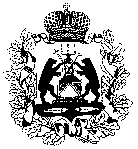 Департамент образования и молодежной политики Новгородской области Департамент образования и молодежной политики Новгородской области Департамент образования и молодежной политики Новгородской области Департамент образования и молодежной политики Новгородской области Государственное областное бюджетное  учреждение «Новгородский областной центр психолого-педагогической, медицинской и социальной помощи»(ГОБУ НОЦППМС)Государственное областное бюджетное  учреждение «Новгородский областной центр психолого-педагогической, медицинской и социальной помощи»(ГОБУ НОЦППМС)Государственное областное бюджетное  учреждение «Новгородский областной центр психолого-педагогической, медицинской и социальной помощи»(ГОБУ НОЦППМС)Государственное областное бюджетное  учреждение «Новгородский областной центр психолого-педагогической, медицинской и социальной помощи»(ГОБУ НОЦППМС)ул. Большая Конюшенная, д.7, г. Великий Новгород, 173001. Тел/ факс (8162) 77-22-80E-mail: pmss772280@yandex.ru ОКПО 70837567, ОГРН 1045300266868 
ИНН/КПП 5321096575/532101001ул. Большая Конюшенная, д.7, г. Великий Новгород, 173001. Тел/ факс (8162) 77-22-80E-mail: pmss772280@yandex.ru ОКПО 70837567, ОГРН 1045300266868 
ИНН/КПП 5321096575/532101001ул. Большая Конюшенная, д.7, г. Великий Новгород, 173001. Тел/ факс (8162) 77-22-80E-mail: pmss772280@yandex.ru ОКПО 70837567, ОГРН 1045300266868 
ИНН/КПП 5321096575/532101001ул. Большая Конюшенная, д.7, г. Великий Новгород, 173001. Тел/ факс (8162) 77-22-80E-mail: pmss772280@yandex.ru ОКПО 70837567, ОГРН 1045300266868 
ИНН/КПП 5321096575/532101001От  От  №на № от№ п/пФамилия, имя, отчество Должность и место работы№ документаРоспись